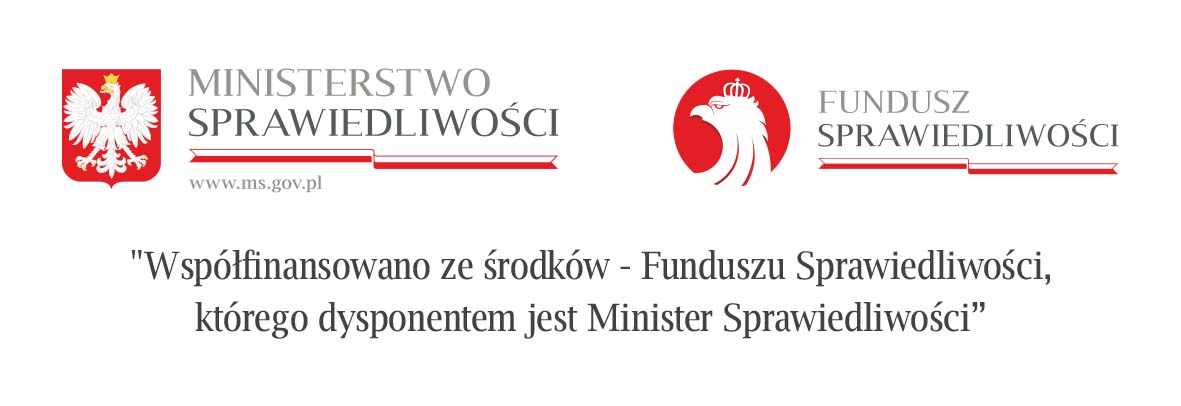 Pieczęć Wykonawcy		                                       Załącznik nr 2 do zapytania ofertowegoFORMULARZ OFERTOWY								Zamawiający:Gmina Kikółul. Pl. Kościuszki 787 – 620 Kikół Nawiązując do zapytania ofertowego na nabycie wyposażenia i sprzętu ratownictwa w imieniu własnym na rzecz Jednostki Karmelickiej Ochotniczej Straży Pożarnej w Trutowie w ramach środków Funduszu Pomocy Pokrzywdzonym oraz Pomocy Postpenitencjarnej – Funduszu Sprawiedliwościoferujemy wykonanie przedmiotu zamówienia zgodnie z wymogami ZamawiającegoCena netto 		…………………………  złPodatek VAT		…………………………. złCena brutto		…………………………. złSłownie brutto: 	……………………………………………….………………….. złOświadczam, że przyjmuję warunki określone w zapytaniu ofertowym i przedstawionym projekcie umowy bez zastrzeżeń.Deklarujemy wykonanie przedmiotu zamówienia w terminie do 10.12.2021 r.Do oferty załączamy parafowany wzór umowy.W przypadku wyboru naszej oferty zobowiązujemy się do podpisania umowy 
w miejscu i czasie ustalonym przez Zamawiającego.     Podpis WykonawcyLp.Nazwa urządzeniaIlośćCenajednostkowanettoWartość nettoVAT Cena brutto 1.Specjalistyczny lekki samochód kwatermistrzowski1